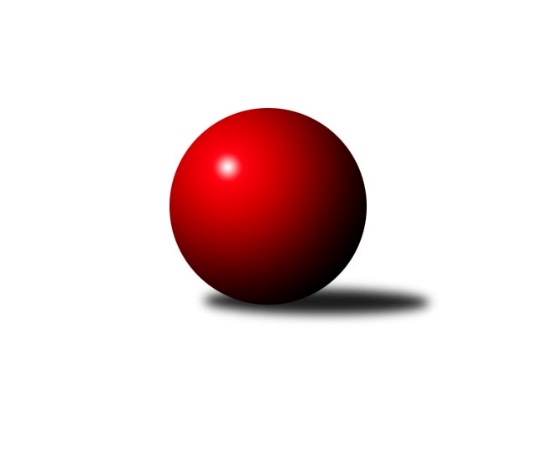 Č.9Ročník 2019/2020	17.11.2019Nejlepšího výkonu v tomto kole: 2561 dosáhlo družstvo: TJ Sokol Bohumín ˝C˝Krajský přebor MS 2019/2020Výsledky 9. kolaSouhrnný přehled výsledků:TJ Sokol Dobroslavice ˝A˝	- TJ Sokol Sedlnice ˝B˝	7:1	2477:2428	7.0:5.0	15.11.TJ Unie Hlubina ˝B˝	- TJ Spartak Bílovec ˝A˝	5:3	2421:2419	6.0:6.0	16.11.TJ Sokol Bohumín ˝C˝	- TJ Nový Jičín ˝A˝	6:2	2561:2342	8.0:4.0	16.11.TJ Unie Hlubina ˝D˝	- TJ VOKD Poruba ˝B˝	6:2	2496:2412	8.5:3.5	16.11.Kuželky Horní Benešov	- TJ Horní Benešov ˝D˝	1:7	2479:2525	5.0:7.0	17.11.Tabulka družstev:	1.	TJ Sokol Dobroslavice ˝A˝	8	6	1	1	43.0 : 21.0 	60.5 : 35.5 	 2504	13	2.	KK Lipník nad Bečvou ˝A˝	8	5	1	2	40.5 : 23.5 	53.5 : 42.5 	 2420	11	3.	TJ Unie Hlubina ˝B˝	8	5	1	2	40.0 : 24.0 	54.0 : 42.0 	 2448	11	4.	TJ Unie Hlubina ˝D˝	8	5	1	2	38.5 : 25.5 	48.0 : 48.0 	 2416	11	5.	Kuželky Horní Benešov	8	4	0	4	33.0 : 31.0 	52.5 : 43.5 	 2463	8	6.	TJ Sokol Bohumín ˝C˝	8	4	0	4	33.0 : 31.0 	46.5 : 49.5 	 2437	8	7.	TJ Nový Jičín ˝A˝	7	3	0	4	26.5 : 29.5 	40.0 : 44.0 	 2385	6	8.	TJ Spartak Bílovec ˝A˝	8	3	0	5	28.5 : 35.5 	47.0 : 49.0 	 2383	6	9.	TJ Sokol Sedlnice ˝B˝	8	3	0	5	24.5 : 39.5 	47.0 : 49.0 	 2385	6	10.	TJ Horní Benešov ˝D˝	8	2	1	5	25.5 : 38.5 	40.5 : 55.5 	 2353	5	11.	TJ VOKD Poruba ˝B˝	9	1	1	7	19.0 : 53.0 	38.5 : 69.5 	 2366	3Podrobné výsledky kola:	 TJ Sokol Dobroslavice ˝A˝	2477	7:1	2428	TJ Sokol Sedlnice ˝B˝	Karel Ridl	 	 208 	 205 		413 	 1:1 	 403 	 	197 	 206		Michaela Tobolová	Karel Kuchař	 	 196 	 203 		399 	 0:2 	 448 	 	239 	 209		Rostislav Kletenský	Lumír Kocián	 	 210 	 188 		398 	 1:1 	 397 	 	203 	 194		Renáta Janyšková	Libor Veselý	 	 219 	 200 		419 	 2:0 	 350 	 	184 	 166		David Juřica	Petr Číž	 	 211 	 204 		415 	 2:0 	 398 	 	200 	 198		Ladislav Petr	Ivo Kovařík	 	 224 	 209 		433 	 1:1 	 432 	 	226 	 206		Ivo Stuchlíkrozhodčí: ved. družstevNejlepší výkon utkání: 448 - Rostislav Kletenský	 TJ Unie Hlubina ˝B˝	2421	5:3	2419	TJ Spartak Bílovec ˝A˝	Václav Rábl	 	 193 	 226 		419 	 1:1 	 453 	 	230 	 223		Tomáš Binar	Rudolf Riezner	 	 195 	 214 		409 	 2:0 	 363 	 	183 	 180		Ota Beňo	Josef Hájek	 	 195 	 196 		391 	 0:2 	 418 	 	208 	 210		Antonín Fabík	Pavel Krompolc	 	 179 	 205 		384 	 1:1 	 369 	 	191 	 178		Filip Sýkora	Michaela Černá	 	 217 	 210 		427 	 1:1 	 421 	 	188 	 233		Vladimír Štacha	Petr Chodura	 	 177 	 214 		391 	 1:1 	 395 	 	202 	 193		David Binarrozhodčí: Ved.družstevNejlepší výkon utkání: 453 - Tomáš Binar	 TJ Sokol Bohumín ˝C˝	2561	6:2	2342	TJ Nový Jičín ˝A˝	Jozef Kuzma	 	 212 	 225 		437 	 2:0 	 380 	 	178 	 202		Ján Pelikán	Lubomír Richter	 	 212 	 209 		421 	 0:2 	 442 	 	227 	 215		Petr Hrňa	Pavlína Krayzelová	 	 216 	 180 		396 	 0:2 	 411 	 	217 	 194		Radek Škarka	Alfréd Hermann	 	 207 	 235 		442 	 2:0 	 353 	 	179 	 174		Jan Pospěch	Pavel Plaček	 	 232 	 195 		427 	 2:0 	 370 	 	180 	 190		Nikolas Chovanec	Jaroslav Klus	 	 217 	 221 		438 	 2:0 	 386 	 	196 	 190		Radek Chovanecrozhodčí: Nejlepšího výkonu v tomto utkání: 442 kuželek dosáhli: Petr Hrňa, Alfréd Hermann	 TJ Unie Hlubina ˝D˝	2496	6:2	2412	TJ VOKD Poruba ˝B˝	František Oliva	 	 213 	 218 		431 	 1.5:0.5 	 424 	 	213 	 211		Zdeněk Mžik	Alena Koběrová	 	 201 	 188 		389 	 2:0 	 381 	 	199 	 182		Helena Hýžová	Jaroslav Kecskés	 	 210 	 208 		418 	 2:0 	 386 	 	203 	 183		David Stareček	Hana Vlčková	 	 219 	 199 		418 	 1:1 	 421 	 	230 	 191		Rostislav Sabela	Libor Pšenica	 	 199 	 197 		396 	 0:2 	 402 	 	203 	 199		Radim Bezruč	Radmila Pastvová	 	 214 	 230 		444 	 2:0 	 398 	 	193 	 205		Zdeněk Hebdarozhodčí: Ved.družstevNejlepší výkon utkání: 444 - Radmila Pastvová	 Kuželky Horní Benešov	2479	1:7	2525	TJ Horní Benešov ˝D˝	Jaromír Martiník	 	 202 	 193 		395 	 1:1 	 416 	 	224 	 192		Jaromír Hendrych	Miroslav Procházka	 	 187 	 212 		399 	 1:1 	 405 	 	194 	 211		Zdeněk Kment	Martin Weiss	 	 190 	 199 		389 	 0:2 	 429 	 	207 	 222		Michal Blažek	Jiří Jedlička	 	 198 	 214 		412 	 1:1 	 414 	 	213 	 201		Zdeněk Žanda	Martin Koraba	 	 233 	 227 		460 	 2:0 	 388 	 	189 	 199		David Láčík	Petr Vaněk	 	 233 	 191 		424 	 0:2 	 473 	 	240 	 233		Zdeněk Smržarozhodčí: Martiník JaromírNejlepší výkon utkání: 473 - Zdeněk SmržaPořadí jednotlivců:	jméno hráče	družstvo	celkem	plné	dorážka	chyby	poměr kuž.	Maximum	1.	Karel Ridl 	TJ Sokol Dobroslavice ˝A˝	444.58	301.0	143.6	4.8	4/5	(473)	2.	Ivo Kovařík 	TJ Sokol Dobroslavice ˝A˝	437.25	291.9	145.3	4.9	4/5	(457)	3.	František Oliva 	TJ Unie Hlubina ˝D˝	436.95	293.8	143.2	4.8	5/5	(453)	4.	Petr Chodura 	TJ Unie Hlubina ˝B˝	434.50	290.2	144.3	2.8	4/4	(469)	5.	Martin Koraba 	Kuželky Horní Benešov	433.50	290.8	142.8	5.2	5/5	(470)	6.	Jaroslav Klus 	TJ Sokol Bohumín ˝C˝	429.90	295.7	134.3	5.5	5/5	(456)	7.	Petr Vaněk 	Kuželky Horní Benešov	426.25	291.3	135.0	6.1	5/5	(453)	8.	Libor Veselý 	TJ Sokol Dobroslavice ˝A˝	423.60	295.4	128.2	6.7	5/5	(445)	9.	Václav Rábl 	TJ Unie Hlubina ˝B˝	423.50	293.9	129.6	4.4	4/4	(449)	10.	Petr Číž 	TJ Sokol Dobroslavice ˝A˝	421.33	286.1	135.2	3.2	4/5	(454)	11.	Ivo Stuchlík 	TJ Sokol Sedlnice ˝B˝	420.63	291.0	129.6	5.0	4/5	(439)	12.	Petr Hrňa 	TJ Nový Jičín ˝A˝	419.67	289.2	130.5	5.7	5/5	(442)	13.	Michal Mainuš 	KK Lipník nad Bečvou ˝A˝	418.75	287.8	131.0	5.4	4/4	(436)	14.	Martin Gužík 	TJ Unie Hlubina ˝B˝	416.00	297.3	118.7	8.3	3/4	(429)	15.	Richard Štětka 	KK Lipník nad Bečvou ˝A˝	414.73	286.9	127.9	5.7	3/4	(451)	16.	Libor Pšenica 	TJ Unie Hlubina ˝D˝	413.20	293.3	119.9	9.1	5/5	(450)	17.	Radek Škarka 	TJ Nový Jičín ˝A˝	412.00	286.5	125.5	7.0	4/5	(428)	18.	David Binar 	TJ Spartak Bílovec ˝A˝	411.20	281.7	129.6	4.4	4/4	(445)	19.	Tomáš Binar 	TJ Spartak Bílovec ˝A˝	410.75	285.6	125.2	8.3	4/4	(498)	20.	Radmila Pastvová 	TJ Unie Hlubina ˝D˝	410.75	288.3	122.5	5.6	4/5	(444)	21.	Vladimír Štacha 	TJ Spartak Bílovec ˝A˝	410.15	293.9	116.3	9.9	4/4	(437)	22.	Jaromír Martiník 	Kuželky Horní Benešov	409.60	287.2	122.5	6.8	5/5	(439)	23.	Petr Hendrych 	KK Lipník nad Bečvou ˝A˝	409.13	281.1	128.1	7.2	3/4	(443)	24.	Vlastimila Kolářová 	KK Lipník nad Bečvou ˝A˝	406.70	287.6	119.1	7.4	4/4	(448)	25.	Jozef Kuzma 	TJ Sokol Bohumín ˝C˝	406.15	283.3	122.9	9.6	5/5	(452)	26.	Zdeněk Mžik 	TJ VOKD Poruba ˝B˝	405.80	277.3	128.6	7.8	4/5	(441)	27.	Karel Kuchař 	TJ Sokol Dobroslavice ˝A˝	405.53	289.7	115.8	8.9	5/5	(424)	28.	Josef Hendrych 	KK Lipník nad Bečvou ˝A˝	405.47	281.5	124.0	6.0	3/4	(441)	29.	Rudolf Riezner 	TJ Unie Hlubina ˝B˝	405.22	286.2	119.0	6.0	3/4	(443)	30.	Rostislav Kletenský 	TJ Sokol Sedlnice ˝B˝	404.88	282.8	122.1	7.4	4/5	(448)	31.	Jaromír Piska 	TJ Sokol Bohumín ˝C˝	404.13	284.1	120.0	7.1	5/5	(419)	32.	Pavel Krompolc 	TJ Unie Hlubina ˝B˝	403.67	280.2	123.4	4.7	3/4	(418)	33.	Martin Třečák 	TJ Sokol Dobroslavice ˝A˝	402.75	276.0	126.8	5.3	4/5	(445)	34.	Jiří Jedlička 	Kuželky Horní Benešov	402.65	282.0	120.7	6.6	5/5	(448)	35.	David Láčík 	TJ Horní Benešov ˝D˝	401.65	269.7	132.0	7.4	5/5	(461)	36.	Jaroslav Chvostek 	TJ Sokol Sedlnice ˝B˝	401.38	281.8	119.6	7.7	4/5	(438)	37.	Zdeněk Smrža 	TJ Horní Benešov ˝D˝	400.92	275.8	125.1	6.3	4/5	(473)	38.	Josef Hájek 	TJ Unie Hlubina ˝B˝	400.80	276.5	124.4	8.1	4/4	(450)	39.	Zdeněk Hebda 	TJ VOKD Poruba ˝B˝	400.68	288.8	111.9	10.4	5/5	(416)	40.	Renáta Janyšková 	TJ Sokol Sedlnice ˝B˝	400.56	283.1	117.5	6.4	4/5	(463)	41.	Radek Chovanec 	TJ Nový Jičín ˝A˝	399.93	283.0	116.9	8.0	5/5	(432)	42.	Michaela Tobolová 	TJ Sokol Sedlnice ˝B˝	399.88	279.1	120.8	5.3	4/5	(422)	43.	Antonín Fabík 	TJ Spartak Bílovec ˝A˝	399.75	284.7	115.1	9.9	4/4	(436)	44.	Jaromír Hendrych 	TJ Horní Benešov ˝D˝	399.25	287.9	111.4	10.6	5/5	(467)	45.	Rostislav Sabela 	TJ VOKD Poruba ˝B˝	398.88	280.9	118.0	12.3	5/5	(428)	46.	Jaroslav Kecskés 	TJ Unie Hlubina ˝D˝	398.00	279.8	118.2	8.1	4/5	(433)	47.	Alfréd Hermann 	TJ Sokol Bohumín ˝C˝	397.67	284.5	113.2	9.9	4/5	(442)	48.	Václav Kladiva 	TJ Sokol Bohumín ˝C˝	397.53	278.7	118.8	10.7	5/5	(417)	49.	Lumír Kocián 	TJ Sokol Dobroslavice ˝A˝	396.63	285.0	111.6	10.0	4/5	(445)	50.	Roman Grüner 	TJ Unie Hlubina ˝B˝	395.67	276.3	119.3	6.8	3/4	(425)	51.	Miroslav Procházka 	Kuželky Horní Benešov	395.53	270.2	125.3	7.9	5/5	(453)	52.	Zdeněk Žanda 	TJ Horní Benešov ˝D˝	395.20	281.1	114.1	7.4	5/5	(430)	53.	Eva Hradilová 	KK Lipník nad Bečvou ˝A˝	390.06	272.3	117.8	7.8	4/4	(416)	54.	Radim Bezruč 	TJ VOKD Poruba ˝B˝	388.12	278.8	109.3	11.0	5/5	(410)	55.	Nikolas Chovanec 	TJ Nový Jičín ˝A˝	387.75	276.3	111.5	11.8	4/5	(405)	56.	Hana Vlčková 	TJ Unie Hlubina ˝D˝	387.75	282.3	105.5	9.3	5/5	(418)	57.	Jiří Kolář 	KK Lipník nad Bečvou ˝A˝	384.00	263.7	120.3	9.7	3/4	(396)	58.	Jan Pospěch 	TJ Nový Jičín ˝A˝	377.20	267.4	109.8	11.6	5/5	(444)	59.	Milan Binar 	TJ Spartak Bílovec ˝A˝	359.67	256.3	103.3	13.0	3/4	(412)		Martin Weiss 	Kuželky Horní Benešov	423.75	298.8	125.0	10.5	2/5	(441)		Lubomír Richter 	TJ Sokol Bohumín ˝C˝	421.00	308.0	113.0	11.0	1/5	(421)		Pavel Plaček 	TJ Sokol Bohumín ˝C˝	420.83	293.0	127.8	6.6	3/5	(430)		Milan Zezulka 	TJ Spartak Bílovec ˝A˝	419.00	292.8	126.2	3.0	2/4	(431)		Jana Martiníková 	Kuželky Horní Benešov	419.00	296.0	123.0	8.0	1/5	(419)		Tomáš Sobotík 	TJ Sokol Sedlnice ˝B˝	418.00	265.0	153.0	3.0	1/5	(418)		Miloš Šrot 	TJ Spartak Bílovec ˝A˝	414.00	280.0	134.0	6.0	1/4	(414)		Michal Blažek 	TJ Horní Benešov ˝D˝	412.83	287.0	125.8	7.5	3/5	(438)		Ladislav Petr 	TJ Sokol Sedlnice ˝B˝	412.50	273.5	139.0	5.8	3/5	(462)		Michal Kudela 	TJ Spartak Bílovec ˝A˝	410.00	266.0	144.0	5.0	1/4	(410)		Jaroslav Klekner 	TJ VOKD Poruba ˝B˝	407.25	293.0	114.3	7.8	2/5	(430)		Jana Stehlíková 	TJ Nový Jičín ˝A˝	405.83	285.5	120.3	4.8	2/5	(423)		Nikola Tobolová 	TJ Sokol Sedlnice ˝B˝	401.00	276.0	125.0	4.0	1/5	(401)		Pavlína Krayzelová 	TJ Sokol Bohumín ˝C˝	396.75	276.3	120.5	7.5	2/5	(402)		Zdeněk Kment 	TJ Horní Benešov ˝D˝	393.44	276.4	117.0	9.2	3/5	(486)		Zdeněk Štefek 	TJ Sokol Dobroslavice ˝A˝	393.00	278.0	115.0	8.5	2/5	(406)		David Stareček 	TJ VOKD Poruba ˝B˝	392.00	276.0	116.0	9.5	3/5	(430)		Tomáš Zbořil 	TJ Horní Benešov ˝D˝	391.33	282.2	109.2	11.7	3/5	(441)		Libor Jurečka 	TJ Nový Jičín ˝A˝	389.67	271.3	118.3	11.0	3/5	(395)		František Tříska 	TJ Unie Hlubina ˝D˝	389.67	285.5	104.2	14.3	3/5	(401)		Michaela Černá 	TJ Unie Hlubina ˝B˝	388.50	279.0	109.5	9.0	1/4	(427)		Přemysl Horák 	TJ Spartak Bílovec ˝A˝	388.25	283.0	105.3	11.5	2/4	(399)		Ján Pelikán 	TJ Nový Jičín ˝A˝	388.00	269.0	119.0	10.5	2/5	(397)		Josef Navalaný 	TJ Unie Hlubina ˝B˝	386.00	270.0	116.0	6.0	1/4	(386)		Petr Kowalczyk 	TJ Sokol Sedlnice ˝B˝	384.00	267.0	117.0	5.0	1/5	(384)		Ladislav Štafa 	TJ Sokol Bohumín ˝C˝	384.00	277.0	107.0	9.0	1/5	(384)		Jiří Adamus 	TJ VOKD Poruba ˝B˝	383.22	278.9	104.3	12.3	3/5	(397)		František Sedláček 	TJ Unie Hlubina ˝D˝	382.25	276.5	105.8	12.5	2/5	(422)		Helena Hýžová 	TJ VOKD Poruba ˝B˝	381.00	277.0	104.0	12.0	1/5	(381)		Roman Klímek 	TJ VOKD Poruba ˝B˝	380.00	275.0	105.0	9.0	1/5	(380)		Alena Koběrová 	TJ Unie Hlubina ˝D˝	378.33	274.0	104.3	14.2	3/5	(391)		Tibor Kállai 	TJ Sokol Sedlnice ˝B˝	377.00	273.0	104.0	10.0	1/5	(377)		Helena Martinčáková 	TJ VOKD Poruba ˝B˝	375.50	265.0	110.5	9.5	2/5	(392)		Miroslav Bár 	TJ Nový Jičín ˝A˝	372.00	249.0	123.0	10.0	1/5	(372)		Oldřich Neuverth 	TJ Unie Hlubina ˝D˝	372.00	261.0	111.0	12.0	1/5	(372)		Filip Sýkora 	TJ Spartak Bílovec ˝A˝	369.00	253.0	116.0	4.0	1/4	(369)		Petr Lembard 	TJ Sokol Bohumín ˝C˝	367.00	267.0	100.0	16.0	1/5	(367)		Karel Kudela 	TJ Unie Hlubina ˝B˝	366.00	254.0	112.0	12.0	1/4	(366)		David Juřica 	TJ Sokol Sedlnice ˝B˝	365.17	258.0	107.2	10.5	3/5	(386)		David Schiedek 	Kuželky Horní Benešov	365.17	261.5	103.7	13.0	3/5	(395)		Martin Švrčina 	TJ Horní Benešov ˝D˝	364.67	262.3	102.3	12.0	3/5	(396)		Zbyněk Tesař 	TJ Horní Benešov ˝D˝	362.50	254.0	108.5	14.0	2/5	(382)		Vilém Zeiner 	KK Lipník nad Bečvou ˝A˝	361.00	276.0	85.0	14.0	1/4	(361)		Miroslav Petřek  st.	TJ Horní Benešov ˝D˝	359.00	281.0	78.0	19.0	1/5	(359)		Kristýna Samohrdová 	TJ Sokol Sedlnice ˝B˝	353.00	263.5	89.5	15.5	2/5	(363)		Ota Beňo 	TJ Spartak Bílovec ˝A˝	352.75	255.0	97.8	12.0	2/4	(363)Sportovně technické informace:Starty náhradníků:registrační číslo	jméno a příjmení 	datum startu 	družstvo	číslo startu14130	Michaela Černá	16.11.2019	TJ Unie Hlubina ˝B˝	2x23814	Pavlína Krayzelová	16.11.2019	TJ Sokol Bohumín ˝C˝	3x17517	Rudolf Riezner	16.11.2019	TJ Unie Hlubina ˝B˝	5x23225	David Stareček	16.11.2019	TJ VOKD Poruba ˝B˝	4x20212	Lubomír Richter	16.11.2019	TJ Sokol Bohumín ˝C˝	1x25144	Nikolas Chovanec	16.11.2019	TJ Nový Jičín ˝A˝	4x21693	Oto Beňo	16.11.2019	TJ Spartak Bílovec ˝A˝	3x
Hráči dopsaní na soupisku:registrační číslo	jméno a příjmení 	datum startu 	družstvo	Program dalšího kola:10. kolo23.11.2019	so	9:00	TJ Nový Jičín ˝A˝ - TJ Sokol Dobroslavice ˝A˝	23.11.2019	so	9:00	TJ Spartak Bílovec ˝A˝ - TJ Unie Hlubina ˝D˝	23.11.2019	so	9:00	KK Lipník nad Bečvou ˝A˝ - TJ Sokol Bohumín ˝C˝				TJ VOKD Poruba ˝B˝ - -- volný los --	23.11.2019	so	10:00	TJ Horní Benešov ˝D˝ - TJ Sokol Sedlnice ˝B˝	24.11.2019	ne	9:00	Kuželky Horní Benešov - TJ Unie Hlubina ˝B˝	Nejlepší šestka kola - absolutněNejlepší šestka kola - absolutněNejlepší šestka kola - absolutněNejlepší šestka kola - absolutněNejlepší šestka kola - dle průměru kuželenNejlepší šestka kola - dle průměru kuželenNejlepší šestka kola - dle průměru kuželenNejlepší šestka kola - dle průměru kuželenNejlepší šestka kola - dle průměru kuželenPočetJménoNázev týmuVýkonPočetJménoNázev týmuPrůměr (%)Výkon1xZdeněk SmržaHor.Beneš.D4731xZdeněk SmržaHor.Beneš.D1134734xMartin KorabaKuželky HB4601xRostislav KletenskýSedlnice B111.564483xTomáš BinarBílovec A4533xTomáš BinarBílovec A110.554531xRostislav KletenskýSedlnice B4484xMartin KorabaKuželky HB109.894601xRadmila PastvováHlubina D4441xRadmila PastvováHlubina D108.364441xAlfréd HermannBohumín C4423xIvo KovaříkDobrosl. A107.82433